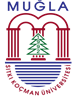 MUĞLA SITKI KOÇMAN ÜNİVERSİTESİEĞİTİM BİLİMLERİ ENSTİTÜSÜTEZ İZLEME KOMİTESİ ATAMA FORMU Gönderen			 	: 						         EABD BaşkanlığıÖğrencinin  Adı Soyadı		    	: ………………………………………………………Öğrenci No.             	    	    	: ……………... Öğrencinin  Durumu		    	: 35. Madde      33. Madde/ÖYP     50. Madde      EABD  Öğrencinin  Programı		    	: Lisans Sonrası Doktora  	Doktora Doktora Yeterlik Sınavına Girdiği Tarih	: ……/ ……/ 20.…..Tezin Başlığı (varsa  İngilizce başlığı) 	: …………………………………………………………………………………….……………………………………………………..……………………………………………………………………………………DANIŞMANI TARAFINDAN DOLDURULACAKTIR.Adı, soyadı ve programı yukarıda verilen Anabilim Dalımız öğrencisinin Tez İzleme Komitesinin aşağıda verilen üyelerden oluşması teklif edilmektedir.ANABİLİM DALI TARAFINDAN DOLDURULACAKTIR.Anabilim Dalının Görüşü: Uygundur 	          		             Uygun Değildir	  Red gerekçesi:EK :  EABD Kurul karar özeti Tez İzleme KomitesiÜnvanı, Adı SoyadıKurumu - BölümüİmzaDanışmanÜyeÜyeİkinci danışman (varsa)                Tarih         Danışmanın İmzasıANABİLİM DALI KURULU KARARITarih:Karar No:            Tarih                            Anabilim Dalı Başkanı İmzası